Meine Bewegungs-Boutique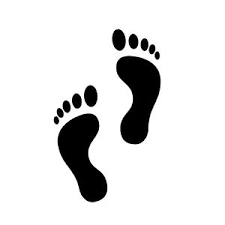 WOCHENPLAN der offenen Stunden Ab 2. Jän. 2024 Montag 	         19.00 Uhr: PILATES Fortgeschritten Dienstag            8.30 Uhr: WIRBELSÄULENGYM		          10.00 Uhr: Guten-Morgen-PILATES	Mittwoch        17.30 Uhr: PILATES Für Alle  19.00 Uhr: Rücken-Frei forderndDas Angebot richtet sich selbstverständlich an Ladies und Gentsund dauert jeweils 60 Minuten.Bei den Pilates-Kursen empfehle ich Pilates-Grundkenntnisse.Für alle Neu- oder Wiedereinsteiger absolviere ich gerne eine Einführungsstunde. (Einzeln, zu zweit oder dritt)Einzellektionen sind online oder telefonisch zu vereinbaren.Die Einheiten finden ab 3 Teilnehmer statt, Ich freue mich auf Ihre/Deine Anmeldungen!Sabine KammerhoferDipl.- Gesundheits- und Pilatestrainerin3493 Hadersdorf, Kremserstraße 10www.meinebewegungsboutique.comsabine.kammerhofer@outlook.deTel: 0664/180 46 81 http://meinebewegungsboutique.com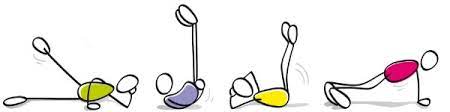 